-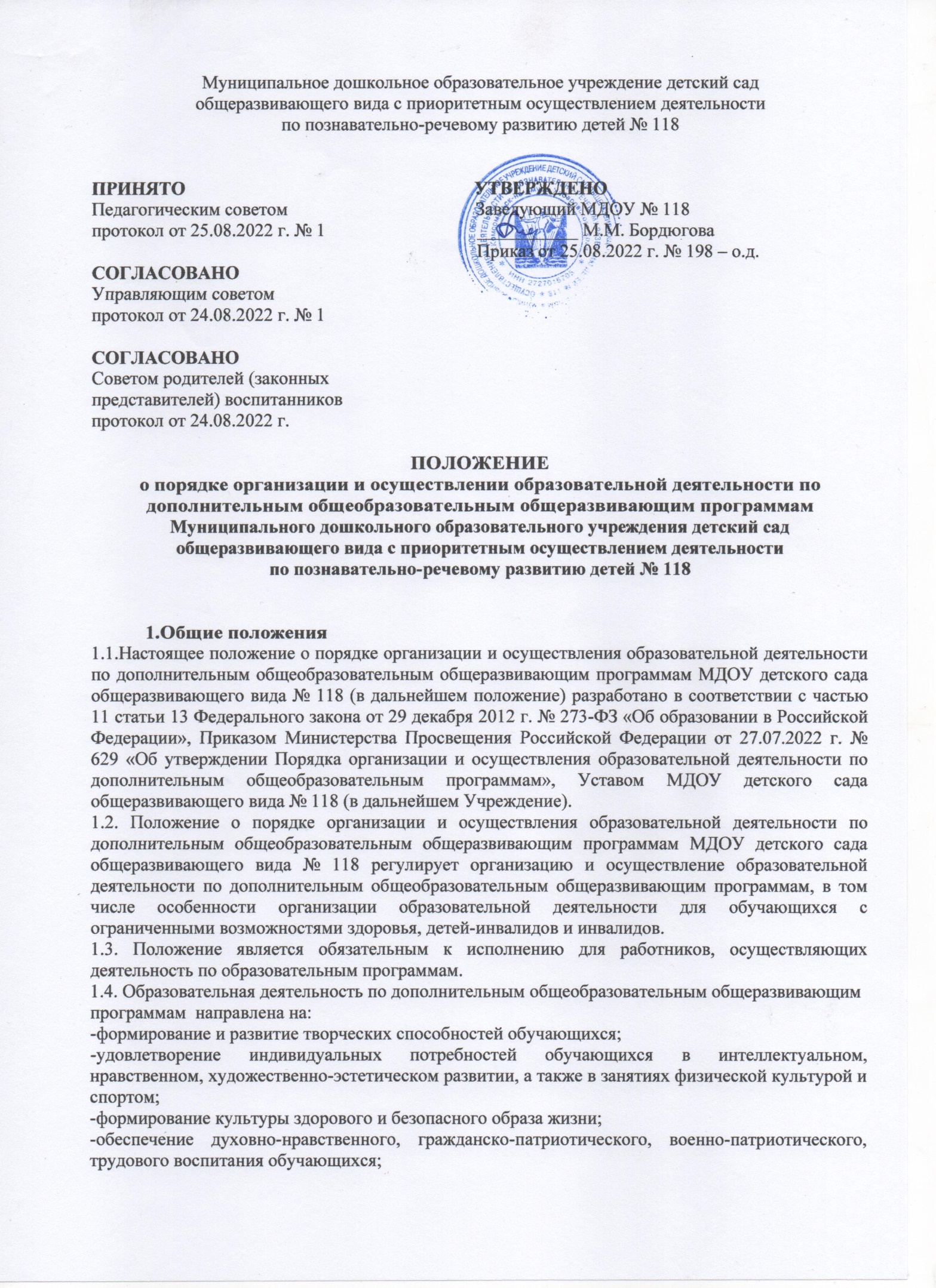          - выявление, развитие и поддержку талантливых обучающихся, а также лиц, проявивших выдающиеся способности;-профессиональную ориентацию обучающихся;-создание и обеспечение необходимых условий для личностного развития, профессионального самоопределения и творческого труда обучающихся;-социализацию и адаптацию обучающихся к жизни в обществе;-формирование общей культуры обучающихся;удовлетворение иных образовательных потребностей и интересов обучающихся, не противоречащих законодательству Российской Федерации, осуществляемых за пределами федеральных государственных образовательных стандартов и федеральных государственных требований.1.5. Дополнительные образовательные услуги не могут быть оказаны вместо образовательной деятельности (в рамках основных образовательных программ и государственных образовательных стандартов).2. Организация зачисления по дополнительным общеобразовательным программам2.1. Дополнительные образовательные услуги по  дополнительным общеобразовательным общеразвивающим программам могут посещать воспитанники ДОУ  достигшие  5 лет только после предъявления сертификата дополнительного образования.2.2. В целях наиболее полного удовлетворения потребностей воспитанников в ДОУ 
предусмотрен механизм выявления склонностей детей, не противоречащий 
действующему законодательству Российской Федерации.2.3. Для поступления на обучение заявитель представляет в ДОУ в установленные сроки комплект документов:  Заявление, составленное родителем (законным представителем) 
воспитанника; 
 Согласие на обработку персональных данных.3.Формирование и утверждение общеразвивающих программ3.1. Разработка  и  утверждение  дополнительных общеобразовательных общеразвивающих программ    относится  к  компетенции  ДОУ  и реализуется ею самостоятельно.3.2. Дополнительную общеобразовательную общеразвивающую программу разрабатывают педагоги ДОУ в соответствии с нормативно-правовой базой ДООП, с уровнем  профессионального мастерства педагогов и авторским видением, 
составляется на учебный год.3.3. Дополнения и изменения в дополнительную общеобразовательную общеразвивающею программу   могут вноситься ежегодно перед началом нового учебного года.  3.4. Дополнительная общеобразовательная общеразвивающая программа  рассматривается и принимается на заседании Педагогического совета, утверждается ежегодно в начале учебного года приказом руководителя ДОУ.  3.5.  Дополнительная общеобразовательная общеразвивающая программа  должны учитывать возрастные и индивидуальные особенности детей. 3.6. Разработанный проект дополнительной общеобразовательной общеразвивающей программы    предоставляется на проверку и согласование заместителю заведующего по воспитательной и методической работе.3.7. Проект  дополнительной общеобразовательной общеразвивающей программы, сформированной для воспитанников с ОВЗ и детей-
инвалидов, дополнительно предоставляется на согласование психолого-медико-
педагогической комиссии.4. Структура дополнительной общеобразовательной общеразвивающей программы  4.1.  Дополнительная общеобразовательная общеразвивающая программа  состоит из следующих компонентов: - Титульный лист; -  Информационная карта.- Список литературы (основной и дополнительной). 4.2. На титульном листе рекомендуется указывать: - полное наименование ДОУ; - где, когда и кем утверждена программа; - название программы; - возраст детей; - срок реализации программы; - ФИО, должность автора (ов) программы; - название города, населенного пункта, в котором реализуется программа; - год разработки программы.4.3. В пояснительной записке к программе следует раскрыть: - направление программы; - новизну, отличительные особенности; - возраст детей, участвующих в реализации данной рабочей программы; - актуальность, педагогическую целесообразность; 5.Организация образовательного процесса5.1.В детском саду реализуются общеобразовательные общеразвивающие программы различной направленности: художественной, технической,  естественнонаучной, социально-гуманитарной, физкультурно-спортивной, туристско-краеведческой.5.2. Допускается сочетание различных форм получения образования и форм обучения. Формы обучения по дополнительным общеобразовательным общеразвивающим программам определяются детским садом самостоятельно, если иное не установлено законодательством Российской Федерации5.3.Организация образовательного процесса регламентируется расписанием занятий и утвержденной образовательной программой. Расписание занятий утверждает заведующий детским садом. В расписании не могут совпадать часы занятий детей одновременно в нескольких объединениях.5.4. При разработке и реализации дополнительных общеобразовательных общеразвивающих программ используются различные образовательные технологии, в том числе дистанционные образовательные технологии.5.5. Использование при реализации дополнительных общеобразовательных общеразвивающих программ методов и средств обучения и воспитания, образовательных технологий, наносящих вред физическому или психическому здоровью обучающихся, запрещается5.6. Расписание занятий кружков составляется для создания наиболее благоприятного режима труда и отдыха обучающихся, по представлению педагогических работников с учетом пожеланий обучающихся, родителей (законных представителей) несовершеннолетних обучающихся и возрастных особенностей обучающихся.5.7. При реализации дополнительных общеобразовательных общеразвивающих программ организации, осуществляющие образовательную деятельность, могут организовывать и проводить массовые мероприятия, создавать необходимые условия для совместной деятельности обучающихся и родителей (законных представителей).5.8. В работе кружков при наличии условий и согласия педагога совместно с несовершеннолетними обучающимися могут участвовать их родители (законные представители).6. Особенности организации учебного процесса для воспитанников с ограниченными возможностями здоровья, детей-инвалидов и инвалидов6.1. Для обучающихся с ограниченными возможностями здоровья, детей-инвалидов и инвалидов организации, осуществляющие образовательную деятельность, организуют образовательный процесс по дополнительным общеобразовательным общеразвивающим программам с учетом особенностей психофизического развития указанных категорий обучающихся.6.2. Сроки обучения по дополнительным общеразвивающим программам для обучающихся с ограниченными возможностями здоровья, детей-инвалидов и инвалидов могут быть увеличены с учетом особенностей их психофизического развития в соответствии с заключением психолого-медико-педагогической комиссии для обучающихся с ограниченными возможностями здоровья, детей-инвалидов и инвалидов.7. Заключительный раздел7.1. Настоящее Положение о дополнительном образовании является локальным 
нормативным актом ДОУ, принимается на педагогическом совете и утверждается приказом заведующего ДОУ.7.2. Муниципальный орган управления образованием осуществляет контроль за соблюдениемдействующего законодательства в части организации дополнительных услуг.Раздел I.Комплекс основных характеристик ДОППояснительная запискаЦель и задачи ДОП1.3. Учебный план1.4.Содержание ДОП1.5.Планируемые результаты освоение ДОПРаздел II.Комплекс организационно-педагогических условий ДОП2.1.Описание образовательных и учебных форматов2.2.Материально-техническое обеспечение ДОП2.3.Формы промежуточного контроля2.4.Контрольные измерительные материалы